Montendre Lac Baron Desqueyroux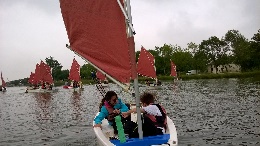  Atelier Course d’Orientation (Parcours VERT) : 
1. J’observe la carte et je repère les points remarquables (bassins, pont…)
2. J’oriente la carte correctement pour faciliter les déplacements.
3. Je repère la première balise et j’anticipe sur la direction que nous allons suivre.
 « Où allons-nous chercher ? »
 4. Je cherche la balise dans l’ordre indiqué et je poinçonne la carte.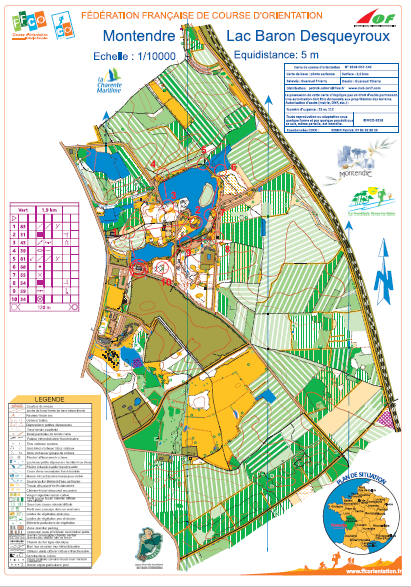 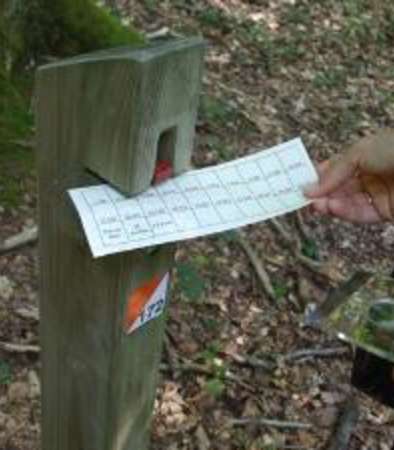 Montendre Lac Baron Desqueyroux Atelier Course d’Orientation (Parcours VERT) : 
1. J’observe la carte et je repère les points remarquables (bassins, pont…)
2. J’oriente la carte correctement pour faciliter les déplacements.
3. Je repère la première balise et j’anticipe sur la direction que nous allons suivre.
 « Où allons-nous chercher ? »
 4. Je cherche la balise dans l’ordre indiqué et je poinçonne la carte.1Balise n°832Balise n°313Balise n°434Balise n°395Balise n°816Balise n°607Balise n°558Balise n°549Balise n°5910Balise n°341Balise n°832Balise n°313Balise n°434Balise n°395Balise n°816Balise n°607Balise n°558Balise n°549Balise n°5910Balise n°34